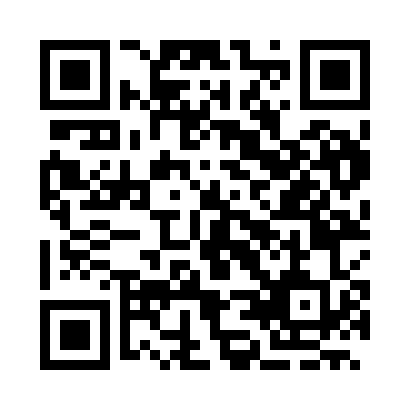 Prayer times for Kamenari, BulgariaMon 1 Apr 2024 - Tue 30 Apr 2024High Latitude Method: Angle Based RulePrayer Calculation Method: Muslim World LeagueAsar Calculation Method: HanafiPrayer times provided by https://www.salahtimes.comDateDayFajrSunriseDhuhrAsrMaghribIsha1Mon5:206:571:205:497:429:142Tue5:186:561:195:507:449:163Wed5:166:541:195:517:459:174Thu5:146:521:195:517:469:195Fri5:126:501:185:527:479:206Sat5:106:491:185:537:489:217Sun5:076:471:185:547:499:238Mon5:056:451:185:557:509:249Tue5:036:441:175:557:529:2610Wed5:016:421:175:567:539:2711Thu4:596:401:175:577:549:2912Fri4:576:391:165:587:559:3013Sat4:556:371:165:587:569:3214Sun4:536:351:165:597:579:3315Mon4:516:341:166:007:599:3516Tue4:496:321:166:008:009:3717Wed4:476:301:156:018:019:3818Thu4:456:291:156:028:029:4019Fri4:436:271:156:038:039:4120Sat4:416:261:156:038:049:4321Sun4:396:241:146:048:059:4422Mon4:376:231:146:058:079:4623Tue4:356:211:146:058:089:4824Wed4:336:201:146:068:099:4925Thu4:306:181:146:078:109:5126Fri4:286:171:146:078:119:5327Sat4:266:151:136:088:129:5428Sun4:246:141:136:098:139:5629Mon4:226:121:136:108:159:5830Tue4:206:111:136:108:169:59